Date_____________________________________________________________________________LI: To make predictions (Band 1)I write by saying out loud what I am going to write about.I can write sentences on my own.I read my sentence to make sure that it makes sense.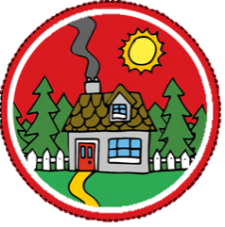 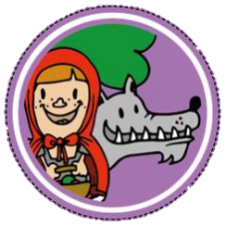 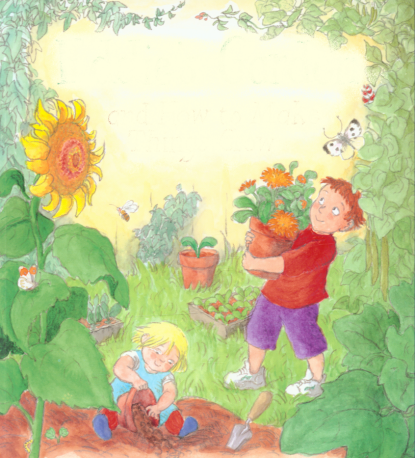 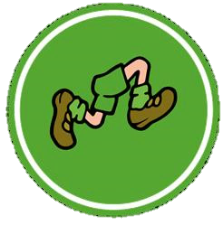 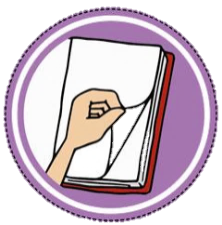 